OSJEČKO – BARANJSKA ŽUPANIJA              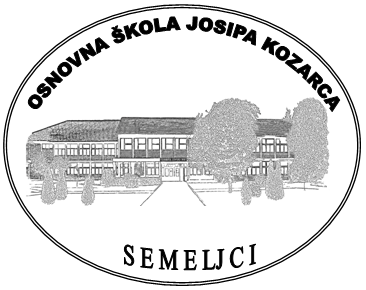 OSNOVNA ŠKOLA JOSIPA KOZARCA SEMELJCI 031/856-081    Fax:031/856-247e-mail: skola@os-jkozarca-semeljci.skole.hrweb stranica: http://os-jkozarca-semeljci.skole.hr/OIB-77433474733   IBAN-HR1625000091102043156KLASA:401-01/18-01/25URBROJ:2121-22-01-18-25U Semeljcima, 09.10.2018.OBRAZLOŽENJE FINANCIJSKOG PLANA ZA 2019. GODINU,PROJEKCIJA ZA 2020. I 2021. GODINUDjelokrug rada proračunskog korisnikaOsnovna škola Josipa Kozarca je javna ustanova sa sjedištem u Semeljcima, Školska 21. Djelatnost škole obuhvaća osnovnoškolsko obrazovanje i odgoj učenika od 1. do 8. razreda, te predškolski odgoj.U školi imamo 334  učenika  razvrstana u  31 razredni odjel i to :U matičnoj školi u Semeljcima nastava je organizirana u prijepodnevnoj smjeni u petodnevnom radnom tjednu s neradnom subotom. Jednako tako je organizirana i u područnim školama Mrzović i Forkuševci.U područnim školama u Koritni, Vučevcima, Vrbici i Kešincima nastava je organizirana u prijepodnevnoj i poslijepodnevnoj smjeni, u petodnevnom radnom tjednu s neradnom subotom. Redovna, izborna, dodatna i dopunska nastava izvodi se prema nastavnim planovima i programima koje je donijelo Ministarstvo znanosti i obrazovanja, Godišnjem planu i programu rada škole, te školskom Kurikulumu za školsku 2018./2019. godinu.2. Obrazloženje programa (aktivnosti i projekata)Projekcija za 2019-2021Prioritet škole je kvalitetno obrazovanje i odgoj učenika. Razvojni plan škole sa svim ciljevima (s obzirom da se stalno susrećemo s novim, modernijim pristupom odgoju i obrazovanju, ciljevi se stalno redefiniraju) prati financijski plan uz slijedeća obrazloženja:Redovni program odgoja i obrazovanja financira se po modelu propisanom od strane Osnivača i Ministarstva znanosti i obrazovanja, a na osnovi Nastavnog plana i programa, te Zakona o financiranju proračunskih korisnikaPlan razvojnih programa s projekcijama za 2019-2021- Ulaganje u informacijsko-komunikacijsku tehnologiju- Redovito stručno usavršavanje učitelja po raspoloživim sredstvima- Praćenje natječaja iz EU i izrada projekata- Realizacija razvojnih programa se ostvaruje u skladu s trenutnim mogućnostima i trajna je zadaća u 2019. godini kao i u nadolazećim godinama.     Pokazatelji uspješnosti realizacije ciljeva odnosno rezultata programa održavanja pedagoškog standarda vidljivi su iz uređenja i opremljenosti škole.     S obzirom da su nam u prethodnim godinama sredstva od Županije i Ministarstva znatnije smanjena, nedostaje nam sredstava za osnovne potrebe koja namirujemo iz vlastitih sredstava, pomoći i donacija.	 	Škola provodi sljedeće izvannastavne aktivnosti:3. Zakonski okviri na kojima se zasniva program rada školeZakon o odgoju i obrazovanju u osnovnoj i srednjoj školi, (NN br. 87/08, 86/09, 92/10, 90/11, 5/12, 16/12, 86/12, 126/12, 94/13, 152/14, 07/17 i 68/18)Zakon o ustanovama, (NN br. 76/93, 29/97, 47/99 i 35/08)Zakon o proračunu, (NN br. 87/08, 136/12, 15/15), Pravilnik o proračunskim klasifikacijama (NN br. 26/10, 120/13) i Pravilnik o proračunskom računovodstvu i računskom planu (NN br. 114/10, 31/11, 124/14, 115/15, 87/16, 3/18)Upute za izradu proračuna lokalne (regionalne) samouprave za razdoblje 2019.-2021. od 03. listopada 2018.Godišnji plan i program rada škole za školsku godinu 2018./2019.Školski kurikulum OŠ Josipa Kozarca, Semeljci za 2018./2019. godinu.    4.Usklađenost ciljeva, strategije programa s dokumentima dugoročnog             razvojaŠkolske ustanove ne donose dugoročne strateške planove, već godišnje  planove i programe (Godišnji plan i program i školski Kurikulum) prema planovima i programima koje je donijelo Ministarstvo znanosti i obrazovanja za određenu školsku godinu. Nastavni planovi se odnose za nastavnu, a ne fiskalnu godinu. To može uzrokovati odstupanjima u izvršenju financijskih planova. Pomak aktivnosti unutar školske godine iz jednog polugodišta u drugo uzrokuje promjene u izvršenju financijskog plana za dvije fiskalne godine.	Prioritet će biti pružanje usluge osnovnog obrazovanja i odgoj naših učenika. Nastojat ćemo i u naredne tri godine podići kvalitetu nastave na što višu razinu, i to stalnim i kvalitetnim usavršavanjem nastavnika te podizanjem materijalnih i drugih uvjeta, prema našim mogućnostima, na viši standard.	Učenike ćemo poticati na izražavanje kreativnosti, talenta i sposobnosti kroz uključivanje u slobodne aktivnosti, natjecanja te druge školske projekte , priredbe i manifestacije.	Poticat ćemo kvalitetniju komunikaciju na relacijama učitelj-učenik-roditelj, učenik-učenik, učitelj-učenik.	Poticat ćemo razvoj pozitivnih vrijednosti i natjecateljskog duha među učenicima kroz različita sportska natjecanja.	Slobodne aktivnosti bit će organizirane preko dramske grupe, prometne grupe, tamburaške, folklorne sekcije i dr., prema mogućnostima škole. Rad skupina u slobodnim aktivnostima predstavit će se tijekom karnevalske priredbe, božićne priredbe i Dana škole.Učitelji će tijekom godine sudjelovati na seminarima, stručnim skupovima te održavati prezentacije na zadanu temu, prema programu Stučnih vijeća.    5. Ishodište i pokazatelji na kojima se zasnivaju izračuni i ocjene potrebnih sredstava za provođenje programa  Izvori sredstava za financiranje rada škole su: Opći prihodi i primitci, skupina 671, regionalni proračun za materijalne troškove poslovanja te održavanje i obnovu nefinancijske imovine;Vlastiti prihodi od iznajmljivanja prostora, skupina 661 za provedbu dodatnih aktivnosti škole prema planu i programu rada te obnovu nefinancijske imovinePrihodi po posebnim propisima sastoje se od prihoda od sufinanciranja, Prihodi od prodaje društvenih stanova (35% vrijednosti uplate) skupina 721 za nabavku i investicijsko održavanje nefinancijske imovinePomoći – namjenska sredstva  za održavanje i poboljšanje učeničkog standarda, namjenska sredstva za pokriće doprinosa zaposlenika na osposobljavanju za rad, a bez zasnivanja radnog odnosaPrema uputama Ministarstva financija ukupan iznos sredstava potrebnih za osiguranje minimalnih financijskih standarda (bilančnih prava) u 2019. godini se planiraju uvećana za najviše 2% u odnosu na prethodnu 2018. godinu, a procjena za 2020. i 2021. godinu treba se planirati na razini 2019. godine..Prihodi od ŽupanijePrihode za financiranje rashoda, koji se financiraju minimalnim standardima, planirali smo primjenom financijskih pokazatelja iz Upute za izradu proračuna što znači kako smo primijenili zadane indekse;Od tako dobivenih vrijednosti prihoda prvo smo predvidjeli namjenske rashode koji se planiraju na osnovi potrošnje tekuće godine, tj. troškove energije, usluge tekućeg i investicijskog održavanja objekata i postrojenja, rashode za zdravstveni pregled zaposlenika koji je ugovoren Kolektivnim ugovorom za zaposlene u osnovnoškolskim ustanovama, vodnu naknadu i pedagošku dokumentaciju. Rashode za tekuće i investicijsko održavanje koji su namjenski rashodi i ostvaruju se prema broju učenika, broju odjeljenja i za zgrade, planirali smo na razini prošle godine U rashodima iz kategorije općih troškova prvo smo planirali „obvezne“ rashode za komunalne usluge (voda , smeće,…), rashode za telefon, platni promet te materijal. Nakon toga planiramo ostale troškove prema prioritetima funkcioniranja škole;Sredstva za organizaciju natjecanja nisu planirana ni na prihodovnoj niti na rashodovnoj strani, jer u trenutku izrade financijskog plana ne znamo hoćemo li biti domaćini kojeg natjecanja te koliko će sudionika takvo natjecanje obuhvatiti;Vlastiti prihodiVlastite prihode čine prihodi od kamata na depozite po viđenju, prihodi od starog papira, prihodi od iznajmljivanja dvorane i zemljišne rente. Prihodi će se koristiti prvenstveno za osiguranje odvijanja redovnog poslovanja, te nabavu nefinancijske imovine.6. Izvještaj o postignutim ciljevima i rezultatima programa temeljenim na pokazateljima uspješnosti iz nadležnosti proračunskog korisnika u prethodnoj godini	Jedan od glavnih pokazatelja uspješnosti provođenja programa rezultati su koje učenici škole postižu na natjecanjima znanja, susretima i smotrama od županije preko regionalne do državne razine.	Na županijskim natjecanjima sudjelovalo je 28 naših učenika.	Praćenje uspješnosti velikog broja učenika koji završavaju ovu školu s odličnim i vrlo dobrim uspjehom te upisuju željene srednje škole ukazuje na kvalitetan rad naših zaposlenika.	Njegujemo stvaralaštvo i kreativnost i pružamo stručnu pomoć za što kvalitetniji osobni razvoj svakog učenika što pokazuje i uspjeh naših učenika.	Zaposlenici su se stručno usavršavali na seminarima, stručnim aktivima i drugim oblicima nadogradnje kompentencija.7. ObrazloženjePrihodi, primici kao i izdaci u 2019. godini povećani su za najviše 2% u odnosu na  2018. godinu u skladu s Uputama za izradu Financijskog plana za 2019.-2021. od 03. listopada 2018. godine.  Ravnatelj škole:Ružica Primorac, prof.____________________      BROJ   UČENIKA      BROJ   UČENIKA                 BROJ   ODJELA                 BROJ   ODJELA                 BROJ   ODJELAŠ k o l a1.- IV.razredV. - VIII.razredUKUPNOI. - IV.V . - VIII.UKUPNO     SEMELJCI3539744913     FORKUŠEVCI15153022     KEŠINCI33215433     KORITNA34387244     MRZOVIĆ21204133     VRBICA4004044     VUČEVCI11122322       UKUPNO18914533422931       UKUPNO               334               334        33422931PNRNUKUPNO5a5b6a6b6c7a7b8a8bUkupnoUkupnoUKUPNOI Z V A N N A S T A V N E    A K T I V N O S T IPJEVAČKI ZBORPJEVAČKI ZBORBroj 
učenikaBroj 
učenika65441919I Z V A N N A S T A V N E    A K T I V N O S T ITAMBURAŠITAMBURAŠIBroj 
učenikaBroj 
učenika3366I Z V A N N A S T A V N E    A K T I V N O S T IFOLKLORFOLKLORBroj 
učenikaBroj 
učenika320162231919I Z V A N N A S T A V N E    A K T I V N O S T IDRAMSKO-
RECITATORSKADRAMSKO-
RECITATORSKABroj 
učenikaBroj 
učenika1121416I Z V A N N A S T A V N E    A K T I V N O S T ILITERARNA SKUPINALITERARNA SKUPINABroj 
učenikaBroj 
učenika111I Z V A N N A S T A V N E    A K T I V N O S T INOVINARSKA SKUPINANOVINARSKA SKUPINABroj 
učenikaBroj 
učenika1411299I Z V A N N A S T A V N E    A K T I V N O S T ILIKOVNA 
SKUPINALIKOVNA 
SKUPINABroj 
učenikaBroj 
učenika12145054I Z V A N N A S T A V N E    A K T I V N O S T IRITMIKA I PLESRITMIKA I PLESBroj 
učenikaBroj 
učenika343101020I Z V A N N A S T A V N E    A K T I V N O S T IPROMETNAPROMETNABroj 
učenikaBroj 
učenika4521111I Z V A N N A S T A V N E    A K T I V N O S T IMEHANIČKA
 GRUPAMEHANIČKA
 GRUPABroj 
učenikaBroj 
učenika23222I Z V A N N A S T A V N E    A K T I V N O S T IMALA ŠKOLA
 GOVORNIŠTVAMALA ŠKOLA
 GOVORNIŠTVABroj 
učenikaBroj 
učenika21144I Z V A N N A S T A V N E    A K T I V N O S T IKATEHEZA DOBROG
PASTIRAKATEHEZA DOBROG
PASTIRABroj 
učenikaBroj 
učenika4437I Z V A N N A S T A V N E    A K T I V N O S T IMLADI
EKOLOZIMLADI
EKOLOZIBroj 
učenikaBroj 
učenika3588I Z V A N N A S T A V N E    A K T I V N O S T IMLADI GEOGRAFIMLADI GEOGRAFIBroj 
učenikaBroj 
učenika21511611717I Z V A N N A S T A V N E    A K T I V N O S T IPOVIJESNA 
SKUPINAPOVIJESNA 
SKUPINABroj 
učenikaBroj 
učenika23388I Z V A N N A S T A V N E    A K T I V N O S T IMLADI JEZIKOSLOVCIMLADI JEZIKOSLOVCIBroj 
učenikaBroj 
učenika2244I Z V A N N A S T A V N E    A K T I V N O S T IGLAZBENA INFORMATIKAGLAZBENA INFORMATIKABroj 
učenikaBroj 
učenika112155I Z V A N N A S T A V N E    A K T I V N O S T IROBOTIKAROBOTIKABroj 
učenikaBroj 
učenika4241010I Z V A N N A S T A V N E    A K T I V N O S T IŠKOLSKI BENDŠKOLSKI BENDBroj 
učenikaBroj 
učenika411288I Z V A N N A S T A V N E    A K T I V N O S T IMALI NIJEMCIMALI NIJEMCIBroj 
učenikaBroj 
učenika111112I Z V A N N A S T A V N E    A K T I V N O S T IMALI ČITAĆIMALI ČITAĆIBroj 
učenikaBroj 
učenika1010I Z V A N N A S T A V N E    A K T I V N O S T INOGOMETNA 
SKUPINA (M)NOGOMETNA 
SKUPINA (M)Broj 
učenikaBroj 
učenika125662020I Z V A N N A S T A V N E    A K T I V N O S T IODBOJKAŠKA
SKUPINA (Ž)ODBOJKAŠKA
SKUPINA (Ž)Broj 
učenikaBroj 
učenika131062020I Z V A N N A S T A V N E    A K T I V N O S T IMLADI 
INFORMATIČARIMLADI 
INFORMATIČARIBroj 
učenikaBroj 
učenika2577I Z V A N N A S T A V N E    A K T I V N O S T IKREATIVNA
 SKUPINAKREATIVNA
 SKUPINABroj 
učenikaBroj 
učenika04343I Z V A N N A S T A V N E    A K T I V N O S T IMALI CVJEĆARIMALI CVJEĆARIBroj 
učenikaBroj 
učenika01313I Z V A N N A S T A V N E    A K T I V N O S T IKLUB PRIJATELJAKLUB PRIJATELJABroj 
učenikaBroj 
učenika01010I Z V A N N A S T A V N E    A K T I V N O S T ILITURGIJSKA 
ŠKRINJICALITURGIJSKA 
ŠKRINJICABroj 
učenikaBroj 
učenika03333I Z V A N N A S T A V N E    A K T I V N O S T IDRAMSKO-LUTKARSKA SKUP.DRAMSKO-LUTKARSKA SKUP.Broj 
učenikaBroj 
učenika077I Z V A N N A S T A V N E    A K T I V N O S T ISPORTSKA
 SKUPINASPORTSKA
 SKUPINABroj 
učenikaBroj 
učenika01919I Z V A N N A S T A V N E    A K T I V N O S T IVJERONAUČNA 
OLIMPIJADAVJERONAUČNA 
OLIMPIJADABroj 
učenikaBroj 
učenika3366I Z V A N N A S T A V N E    A K T I V N O S T I00I Z V A N N A S T A V N E    A K T I V N O S T IUkupno učenikaUkupno učenikaUkupno učenikaUkupno učenika21391515371894115205205Pokazatelj rezultataDefinicijaJedinicaPolazna vrijednostIzvor podatakaCiljana vrijednost (2019.)Ciljana vrijednost (2020.)Ciljana vrijednost (2021.)Povećanje broja školskih projekata/priredbi/manifestacija ili održati postojeći broj programa i potprogramaUčenike se potiče na izražavanje kreativnosti, talenta i sposobnosti kroz ovakve aktivnostibroj12škola131313Pokazatelj rezultataDefinicijaJedinicaPolazna vrijednostIzvor podatakaCiljana vrijednost (2019.)Ciljana vrijednost (2020.)Ciljana vrijednost (2021.)Povećanje broja učenika koji su uključeni u različite školske projekte/priredbe/manifestacijeUčenike se potiče na izražavanje kreativnosti, talenta i sposobnosti kroz ovakve aktivnostibroj177180180180